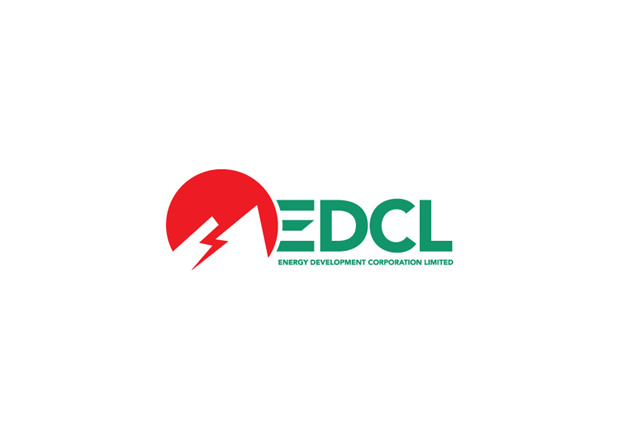 TENDER NOTICE No. 11.07.023/672 /19/MD-EDCL/FG /rjg/ugPROCUREMENT METHOD: NATIONAL COMPETITIVE BIDDING (NCB)TITLE OF THE TENDER: SUPPLY OF SEISMOMETERS (8 Sensors), DIGITAL RECORDER (8 RECORDERS, ACCESSORIES AND POWER SUPPLY SYSTEMREG/EDCL (Energy Development Corporation Limited) invites, by the present tender notice, sealed bids for the Supply of Seismometers, Digital Recorder (8 Recorders, Accessories and Power Supply System.The tender will be conducted through a national competitive bidding and it is open to all               bidders in different levels specialized in the field. The tender document can be obtained from April  16, 2019 at the Procurement Office of EDCL at Kigali City Tower (KCT) 10th floor P.O. Box 3855 Kigali, E-mail: procurement@edcl.reg.rw, upon presentation of a prepaid Bank slip of non- refundable amount of Five Thousand Rwandan francs (5,000 Rwf). This payment can be done on the account n° 040-0315129-90 opened to the Bank of Kigali (BK)	                                             Offers correctly typed, written and bound, in two (2) copies including an original, in a well-sealed envelope, will be deposited not later than May 30th, 2019 at 10:00 a.m. (local time) in the Procurement Office at KCT, 10th floor as mentioned above;The bid should be accompanied by a bank bid security of One Million Hundred Rwandan francs (Frw 1,000,000),The bids will remain valid for a period of 120 days from the day of opening; bids will be opened the same day at 10:30 a.m. (local time) in the conference room of REG/EDCL in public session and on the presence of bidders who choose to attend or their representative;Bidding will be conducted in accordance with the law No 62/2018 of 25/08/2018 Governing Public Procurement.           Done at Kigali, on 16/04/2019    RUHIGULA Jackson GAFULEKA                                   Felix GAKUBA           Head Procurement Management Services	                Managing Director 